Ilsington CE Primary School 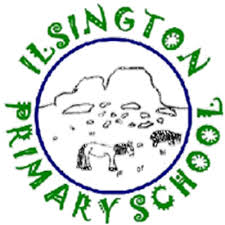 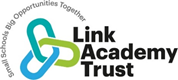 Music Curriculum PlanOur Curriculum statements are designed to be used as a supportive tool to plan teaching and learning across our school.  The key skills are derived from the National Curriculum and spilt into individual year groups to support a progressive approach and mixed age classes.  We provide every child with equal access to a fun, engaging and high-quality music curriculum which aims to inspire pupils to grow a love of music and develop their talent as musicians. We are committed to developing curiosity for music and an understanding of the importance of music from a wide variety of historical periods, cultures, traditions and genres. We believe that Music is a subject which enriches children’s lives and education with many benefits beyond itself. It contributes significantly to developing language and reasoning; it allows children to connect with others by creating a sense of community and promoting teamwork; it leads to improved motor skills and coordination; it develops imagination and creativity. In addition, music teaches discipline, relieves stress, builds confidence and enhances self-esteem by allowing all children to succeed and contribute. Through music, we are committed to enriching the lives of our pupils and allowing them the opportunity to discover the joy of expressing themselves.VocabularyChildren’s command of vocabulary is fundamental to learning and progress across the curriculum. Vocabulary is developed actively, building systematically on pupil’s current knowledge and deepening their understanding of etymology and morphology (word origins and structures) to increase their store of words. Simultaneously, pupils make links between known and new vocabulary, and discuss and apply shades of meaning. In this way, children expand the vocabulary choices that are available to them. It is essential to introduce technical vocabulary which define each curriculum subject. Vocabulary development is underpinned by an oracy culture and a tiered approach. High value is placed on the conscious, purposeful selection of well-chosen vocabulary and appropriate sentence structure to enrich access to learning and feed into written work across the curriculum.KS1 Music Vocabulary List KS2 Music Vocabulary List The Charanga scheme of work provides the basis of music lesson content. Each Unit of Work undertaken comprises the strands of musical learning which correspond with the National Curriculum for music:Listening and AppraisingMusical Activities, Warm-up Games, Optional Flexible GamesSingingPlaying instrumentsImprovisationCompositionPerforming and evaluatingMusic is also incorporated into a variety of activities and events within school, such as Collective Worship, classroom routines and special celebrations such as the Leaver’s Service and church calendar celebrations such as Harvest, Christmas and Easter.We ensure as many additional musical opportunities are available to the children as possible such as the opportunity to take peripatetic music lessons (such as keyboard, recorder, guitar and piano), Singing Club and Carols on Tour (singing carols in various locations in the community)The National CurriculumPurpose of study Music is a universal language that embodies one of the highest forms of creativity. A high- quality music education should engage and inspire pupils to develop a love of music and their talent as musicians, and so increase their self-confidence, creativity and sense of achievement. As pupils progress, they should develop a critical engagement with music, allowing them to compose, and to listen with discrimination to the best in the musical canon. Aims The national curriculum for music aims to ensure that all pupils:  perform, listen to, review and evaluate music across a range of historical periods, genres, styles and traditions, including the works of the great composers and musicians.						 learn to sing and to use their voices, to create and compose music on their own and with others, have the opportunity to learn a musical instrument, use technology appropriately and have the opportunity to progress to the next level of musical excellence  understand and explore how music is created, produced and communicated, including through the inter-related dimensions: pitch, duration, dynamics, tempo, timbre, texture, structure and appropriate musical notations. Attainment targets By the end of each key stage, pupils are expected to know, apply and understand the matters, skills and processes specified in the relevant programme of study. Subject content Key stage 1 Pupils should be taught to:  use their voices expressively and creatively by singing songs and speaking chants and rhymes  play tuned and untuned instruments musically  listen with concentration and understanding to a range of high-quality live and recorded music experiment with, create, select and combine sounds using the inter-related dimensions of music. Key stage 2 Pupils should be taught to sing and play musically with increasing confidence and control. They should develop an understanding of musical composition, organising and manipulating ideas within musical structures and reproducing sounds from aural memory. Pupils should be taught to: 					 play and perform in solo and ensemble contexts, using their voices and playing musical instruments with increasing accuracy, fluency, control and expression  improvise and compose music for a range of purposes using the inter-related dimensions of music  listen with attention to detail and recall sounds with increasing aural memory  use and understand staff and other musical notations  appreciate and understand a wide range of high-quality live and recorded music drawn from different traditions and from great composers and musicians develop an understanding of the history of music.In order to assess impact - a guideA plan, do, check, review approach is used. Progression over time is checked against curriculum expectations. Children are given opportunities to perform and teacher assessment is used against the Charanga scheme.